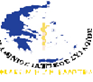 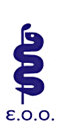 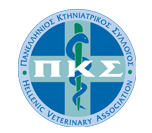 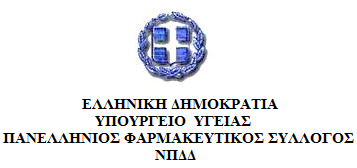 Αθήνα 26.11.2015ΔΕΛΤΙΟ ΤΥΠΟΥΑνεξάρτητο και βιώσιμο Ταμείο ζήτησαν οι Υγειονομικοί από τον Υπουργό ΕργασίαςΣυνάντηση στο Υπουργείο Εργασίας πραγματοποιήθηκε την Τετάρτη μεταξύ των εκπροσώπων των Υγειονομικών Φορέων ΠΙΣ, ΕΟΟ, ΠΦΣ και ΠΚΣ,τουΥπουργού Εργασίας κ.Γ.Κατρούγκαλου και του Υφυπουργούαρμοδίου για θέματα Κοινωνικών Ασφαλίσεων κ. Αν.Πετρόπουλου.Στη συνάντηση συμμετείχαν ο Πρόεδρος του Πανελληνίου Ιατρικού Συλλόγου κ.Μιχαήλ Βλασταράκος, ο Πρόεδρος της Ελληνικής Οδοντιατρικής Ομοσπονδίας κ.Αθανάσιος Κατσίκης, ο Πρόεδρος του Πανελληνίου Φαρμακευτικού Συλλόγου κ.Κωνσταντίνος Λουράντος και ο κ. Σεραφείμ Ζήκας, μέλος του Δ.Σ. του ΠΦΣ, καθώς και η Πρόεδρος του Πανελληνίου Κτηνιατρικού Συλλόγου κα Αθηνά Τραχήλη.Επίσης συμμετείχε ο Πρόεδρος της Διοικούσας Επιτροπής Υγειονομικών κ.Ευστάθιος Τσούκαλος.Οι Υγειονομικοί φορείς ζήτησαν από τον Υπουργό την διατήρηση της ανεξαρτησίας του Ταμείου τους ΕΤΑΑ, στο πλαίσιο λειτουργίας του κοινωνικοασφαλιστικού συστήματος, τη στιγμή που η βιωσιμότητά του - σύμφωνα και με τις επίσημες προτάσεις της Διοίκησης του ΕΤΑΑ – είναι δεδομένη εάν εξασφαλιστεί η τριμερής χρηματοδότηση. Επίσης έθεσαν στον Υπουργό το θέμα της αναβάθμισης των Υπηρεσιών του Ταμείου, του οποίου η λειτουργία προσβάλλει την αξιοπρέπεια των ασφαλισμένων του, κυρίως λόγω των σοβαρών ελλείψεων προσωπικού.Ο Υπουργός τόνισε προς τους εκπροσώπους των Υγειονομικών φορέων, ότι ήδη έχει αποφασιστεί η ένταξη όλων των Ταμείων σε ένα φορέα κύριας ασφάλισης με διακριτές λειτουργίες. Θα υπάρξει κατώτατη εθνική σύνταξη ύψους 384 ευρώ στην οποία θα προστίθεται αναλογική σύνταξη, σύμφωνα με τα εισοδήματα και τις εισφορές, με ποσοστό αναπλήρωσης 60% . Το ζήτημα αυτό, είπε ο Υπουργός, θα εξειδικευτεί το επόμενο διάστημα.Απόφαση της Κυβέρνησης είναι η εφαρμογή του ενός φορέα κύριας ασφάλισης και παράλληλα ενός φορέα επικουρικής, αρχής γενομένης την 1η Ιανουαρίου 2016. Ο Υπουργός τόνισε ότι δεν θα υπάρξει καμία εξαίρεση. Οι Πρόεδροι των τεσσάρων φορέων ζήτησαν για μία ακόμη φορά τη διατήρηση της ανεξαρτησίας του Ταμείου, μέσα από το χαρακτήρα της Κοινωνικής Ασφάλισης, τονίζοντας ότι η  αναλογία εργαζομένων προς συνταξιούχους είναι υψηλή (περίπου 4 προς 1) και τα αποθεματικά του Ταμείου, τα οποία είναι αρκούντως ισχυρά, παρά  τη μείωσή τους με ευθύνη της  Πολιτείας (PSI, μετοχές, ομόλογα, ακίνητη περιουσία, κλπ.), θα εξαφανιστούν μέσω στην χοάνη του «τρύπιου» ασφαλιστικού συστήματος. Ζήτησαν από τους Υπουργούς να σκεφτούν τη πρόταση αυτή, καθώς πιστεύουν ότι το ζητούμενο είναι η αναβάθμιση των υπηρεσιών και του ασφαλιστικού συστήματος και όχι η υποβάθμισή τους. Οι εκπρόσωποι των υγειονομικών φορέων, θα συμμετάσχουν αύριο στη συγκέντρωση διαμαρτυρίας που έχει αποφασίσει η Ελληνική Οδοντιατρική Ομοσπονδία, καταθέτοντας σχετικό ψήφισμα στους Υπουργούς για την ανεξαρτησία του  Ταμείου. Όταν θα εξειδικευτεί το περιεχόμενο του νομοθετήματος για το ασφαλιστικό, θα ζητήσουν συναντήσεις με εκπροσώπους των Κομμάτων και θα συντονίσουν και τις ενέργειες με τους άλλους φορείς του Ταμείου (Μηχανικούς, Νομικούς), προκειμένου να μπει ένα «φρένο» στη διάλυση του Ασφαλιστικού μας φορέα. Οι Υγειονομικοί θα εναντιωθούν στα σχέδια αυτά που στόχο έχουν τον αφανισμό των εισφορών τόσων χρόνων, με κάθε τρόπο, μέσα από τη διοργάνωση δυναμικών κινητοποιήσεων, και προσφεύγοντας σε ελληνικά και ευρωπαϊκά δικαστήρια. Οι θέσεις και οι επόμενες συντονισμένες κινήσεις μας θα αναλυθούν σε Συνέντευξη Τύπου η οποία θα πραγματοποιηθεί συντόμως. OIΠΡΟΕΔΡΟΙ ΤΩΝ ΥΓΕΙΟΝΟΜΙΚΩΝ ΦΟΡΕΩΝ        ΜΙΧΑΗΛ ΒΛΑΣΤΑΡΑΚΟΣ           ΑΘΑΝΑΣΙΟΣ ΚΑΤΣΙΚΗΣ             ΚΩΝΣΤΑΝΤΙΝΟΣ ΛΟΥΡΑΝΤΟΣ       ΑΘΗΝΑ  ΤΡΑΧΗΛΗ                 Π.Ι.Σ			   Ε.Ο.Ο.				Π.Φ.Σ.			Π.Κ.Σ